ANNEX VII: MODEL DE DECLARACIÓ JURADA D’INGRESSOS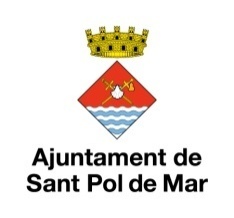 En/Na: .............................................. amb DNI....................................................Domiciliat a C/.......................................................de Sant Pol de Mar, declaro sota la meva responsabilitat que he tingut uns ingressos mensuals  de ...........................  provinents de .........................................……………………..(INCLOURE ELS ÚLTIMS SIS MESOS) ........................................................................................................................................................................................................................................................................................................................................................................................................................................................................................................................................................................................................................................................................................................................................................................................Signat: Data: .........de....................de 2020